Cumbria Prayer Diary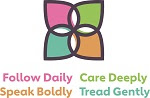 September 2023Praying with our fellow Christians in Cumbria, together with our link dioceses of Northern Argentina, Stavanger and ZululandFor full information of the Anglican Communion please visit https://www.anglicancommunion.org/resources/cycle-of-prayer.aspxIf you wish to have a physical copy sent to you please let Sarah Marshall-Ellison know via email Sarah.Marshall-Ellison@carlislediocese.org.ukAt the end of the prayer diary are prayers for Peace in Ukraine and the Vision Prayer.Week Thirty Four – SchoolsSunday 27th August – Trinity 12Schools - for all children preparing to return to school during the coming weeks, especially for those who are moving schools and will be making new friendsGod for All - pray for the ecumenical strategy and that we might all speak boldly for the conversion of Cumbria and its communities to the GospelWorld Church - Church of Hong Kong Sheng Kung HuiMonday 28th AugustSt Augustine of HippoAugustine wrote to many disciples about the spiritual disciples and his followers later created the Augustinian rule. The foundation of Carlisle Cathedral is Augustinian as well as over twenty other foundations in the county.  The rule places central importance of silence in the spiritual life.Schools - for all teachers and staff at our local schools, giving thanks for their dedication and service, their skills and knowledge.World Church - The Diocese of Yola – The Church of Nigeria (Anglican Communion) (Jos Province) Tuesday 29th AugustSchools - for all governors and professionals supporting our schools, we give thanks for their willingness to give time and of themselves in support of our childrenWorld Church - The Diocese of York – The Church of England (York Province) Wednesday 30th AugustSchools - for the DBE, for Andrew Towner Chair, and Charlotte Tudway as DirectorWorld Church - The Diocese of Ysabel – The Anglican Church of Melanesia Thursday 31st AugustSt Aidan Aidan is often referred to as the ‘Apostle of the English’. He founded the community at Lindisfarne, and his gentle witness to the faith inspired the conversion of most English-speaking peoples.  A passionate opponent of slavery he freed many children and education was at the heart of his communities.Schools - for families of children at our schools, for the support parents give to staff and for the community of our church schoolsWorld Church - The Diocese of Yukon – The Anglican Church of Canada (BC and Yukon Province) Bishops - Bishop James retires as Bishop of Carlisle, we pray for him and Alison in their retirement asking God’s blessing upon them.Friday 1st SeptemberSchools - for the work of the National Society, for its chair Nigel Genders and their support of the diocesan boards of educationWorld Church - The Diocese of Zaki-Biam – The Church of Nigeria (Anglican Communion) (Abuja Province) Saturday 2nd September Schools - for all volunteers who support local schools, through working in classes, fund raising and providing local meals for childrenWorld Church – The Diocese of Central Zambia – The Church of the Province of Central Africa Week Thirty Five – Theme: Harvest AppealSunday 3rd September – Trinity 13Gregory the Great‘Not Angles but Angels”, is a pun that works in both Latin and English.  It is Pope Gregory’s alleged words in Rome that prompted the mission of St Augustine of Canterbury in 597.  St Gregory a wise and kindly Bishop of Rome is remembered fondly on this day.Harvest – for the Bishop’s Harvest Appeal and all who are being helped in the DRC and Palestine.  We give thanks for last year’s appeal and the support of these important projects.  We pray for today’s launch of this year’s appeal.God for All - pray for the Bishop’s Council this week and for the ecumenical strategy roll out over the coming weeksWorld Church – The Church of the Province of the Indian OceanBishop – for Bishop Rob as he leads the diocese during the current time of vacancy in see, asking God’s blessing upon him as Acting Diocesan BishopMonday 4th SeptemberHarvest – for partnership with the Mothers’ Union in the DRC and for the projects supported as part of this appeal.World Church - The Diocese of Eastern Zambia – The Church of the Province of Central Africa Tuesday 5th SeptemberHarvest – for partnership with Christian Aid in Palestine and for the projects supported as part of this appeal.World Church - The Diocese of Northern Zambia – The Church of the Province of Central AfricaBishop Rob – licensing of Revd Andrew Callaway at St Patrick’s, PatterdaleWednesday 6th SeptemberHarvest – for Harvest Festivals to be celebrated in our churches and parishes over this month, especially remembering Cumbrian farmers, those who work on the land and the challenges they face.World Church - The Diocese of Zanzibar – The Anglican Church of Tanzania Bishop Rob – licensing of Revd Andy Smith at St Mary’s, AmblesideThursday 7th SeptemberHarvest – for our local schools and their harvest celebrations, giving thanks for our children’s concern for the environment and care of creation.World Church - The Diocese of Zaria – The Church of Nigeria (Anglican Communion) (Kaduna Province) Bishop Rob – Retired Clergy event and Bishop’s CouncilFriday 8th SeptemberNativity of the Blessed Virgin MaryThere are many days in the Church’s Year to celebrate Mary, the mother of Jesus.  Over the centuries today has been a special celebration in the English Church.  Many churches in England are dedicated to the Nativity of Mary.  Today we give thanks for her earthly life, her faith and love.Harvest – for the local support of the Bishop’s Harvest appeal and for all the events and services planned.World Church - The Diocese of Central Zimbabwe – The Church of the Province of Central Africa Saturday 9th SeptemberHarvest – for the Partnership in World Mission Group, for Bishop Peter in his chairing, for the members and for the Revd Philip Dorling as WDO.World Church - The Diocese of Zonkwa – The Church of Nigeria (Anglican Communion) (Abuja Province) Week Thirty Six – Derwent DeanerySunday 10th September – 14th Sunday after TrinityDeanery – pray for the Binsey, Grasmoor and Keswick Mission Communities, for all denominations and leaders.God for All - pray that we might tread gently and show our care for God’s creation, for the work of Carbon Neutral groupWorld Church – The Church of IrelandBishop Rob – Confirmation service at St Anthony’s Cartmel Fell and Licensing of Revd Becky Gibbs at St Mary and St Michael’s, EgremontMonday 11th SeptemberDeanery – for the Mission Community leaders and for those in local leadership.World Church - The Diocese of Zululand – The Anglican Church of Southern AfricaBishop Rob – BLT meeting and licensing of Revd Alison Dobell at St James, WhitehavenTuesday 12th SeptemberDeanery – for all the churches of the Mission Communities giving thanks for a desire to work together in mission.World Church - The Diocese of Aba – The Church of Nigeria (Anglican Communion)Bishop Rob – God for All Operations Group meeting and Carlisle Deanery SynodWednesday 13th SeptemberSt John ChrysostomOne of the four Greek Fathers of the Christian Church.  One of the most influential preachers of the fourth century church, his sermons are still available to read.  His clear and concise message of living out our daily discipleship resulted in his name ‘the golden mouth’.Deanery – for all those working with young people, for Messy Church and for the deanery NYCWorld Church - The Diocese of Aba Ngwa North – The Church of Nigeria (Anglican Communion) Bishop Rob - spending the day in Carlisle with the Archbishop of YorkThursday 14th SeptemberHoly Cross DayIn the Church’s Year there are several days when we are encouraged to remember Christ crucified.  Holy Cross is a day when we remember the victory of the cross and celebrate our salvation in Jesus Christ.Deanery – for local schools and for all those building bridges between the Mission Communities and the families in their communitiesWorld Church - The Diocese of Abakaliki – The Church of Nigeria (Anglican Communion)Bishop Rob – hosting a Calder and Brampton deanery supper Friday 15th SeptemberSt CyprianThird century Bishop of Carthage, who was known for the way he opposed various heresies.  During his episcope, many died due to plague but such was his compassion and care that it came to be known as ‘Cyprian’s plague’.  During the persecution of Emperor Valerian he was executed and his burial site became an important shrine in the fourth century.Deanery – for the elderly and housebound in the community, for all carers and the support of the local church congregationsWorld Church - The Diocese of Aberdeen and Orkney – The Scottish Episcopal Church Bishop Rob – Ecumenical Introduction to the Diocese DaySaturday 16th SeptemberSt NinianNinian was born at the end of the fourth century and trained in Rome.  He returned home to Galloway and founded his community at Whithorn.  His pattern of community was copied by Patrick and Columba.  Ninian introduced the practice of prayer from the desert teachers and the priority of John’s Gospel.  He is the founding saint of Christianity in Britain and Ireland.Deanery – for the opportunity to minister to the millions of visitors, and to offer a faithful witness to the gospel.World Church - The Diocese of Abuja – The Church of Nigeria (Anglican Communion) Week Thirty Seven – Western Dales MCSunday 17th September – 15th Sunday after TrinitySt HildegardBenedictine nun from the twelfth century, Hildegard’s poems and songs made her very influential in the church.  Her spirituality was rooted in ‘the living light’ of Jesus in every human life. Her visions of the light of Christ have inspired Christians throughout the centuries.MC – please pray for Cornerstone Community Church; Dentdale Chapel; Garsdale Low Smithy Chapel; St Mark’s Cautley; St John the Evangelist Firbank; St John the Baptist Garsdale; Holy Trinity Howgill; All Saints Killington; St Andrew’s Sedbergh; St John the Evangelist Cowgill and St Andrew’s DentGod for All - pray that we might learn to follow daily as the disciples of Jesus and make our personal prayer a priority everydayWorld Church - The Church of the Province of the Indian OceanBishop Rob – St John’s Workington Bicentenary Celebration Service Monday 18th September MC – for Revd Becca Gilbert; Revd Andy Burgess; Revd Lindsay Gray; Revd Christine Brown; Judith Bush Heather Fraser and Pam DentWorld Church – The Diocese of Abyei – Province of the Episcopal Church of South Sudan Bishop Rob – Attending College of BishopsTuesday 19th SeptemberArchbishop TheodoreTheodore of Tarsus arrived in 669 and was the first Archbishop recognised by all the churches of England.  During his time he organised the English church into dioceses, which still form the basis of our provincial and diocesan structures.MC – pray for Messy church on Sundays at Cornerstone and the Family ServicesWorld Church - The Diocese of Accra – The Church of the Province of West Africa Bishop Rob – Attending College of BishopsWednesday 20th SeptemberMC – please pray for Griefshare; Wellbeing Club and FairshareWorld Church - The Diocese of Adelaide – The Anglican Church of AustraliaBishop Rob – Attending College of BishopsThursday 21st SeptemberSt Matthew the ApostleLevi was one of the disciples called by Jesus and as a tax collector the story of his conversion shows the love of God for even those hated by society.  His gospel was supported by the church at Antioch at the Council of Laodicea and listed as one of the four canonical gospels. As a result Matthew is one of the Four Evangelists usually represented in icons by the ox. MC – Pray for Food for thought eveningsWorld Church - The Diocese of Afikpo – The Church of Nigeria (Anglican Communion)Bishop Rob – Attending College of BishopsFriday 22nd SeptemberMC – Please pray against ‘Scarcity’ thinking and fear of changeWorld Church - The Diocese of North Africa – The Episcopal / Anglican Province of Alexandria Saturday 23rd SeptemberMC – Please pray for wisdom as we discern our calling as a mission communityWorld Church - The Diocese of Agra – The Church of North India (United) Week Thirty Eight – Criffel View MCSunday 24th September – 16th Sunday after TrinityMC - please pray for Maryport Methodist Church, and for the Methodist members from Flimby and Dearham who join in with their local Anglican congregations. For St. Mary’s and All Souls Churches in Maryport, for St. Nicholas, Flimby, for the remaining church members in Broughton Moor; for Christ Church, Allonby, St. John’s, Crosscanonby and St. Mungo’s, Dearham. Some of us meet every Tuesday afternoon to pray together on Zoom.  God for All -- pray that we might care deeply, for the work of CTiC in many areas of social justice and giving thanks for the Anna Chaplains and their work on behalf of those suffering from dementiaWorld Church – The Church of IrelandMonday 25th SeptemberMC - Pray for the Rev’d Bernard Noghiu who will lead the churches in Maryport and Flimby; for Revd. Paul Harold who leads the Methodist congregations within the MC, for Revd. Mary Day who acts as MC leader and leads the churches in Allonby, Crosscanonby and Dearham. Pray for our local Methodist Lay Preachers and for Linda, Christine, Julie, Geoff and Steve who serve as Readers in the MC. Pray for Yvette our NYC leader and Lisa Andradez our Pioneer Enabler.  World Church – The Diocese of Aguata – The Church of Nigeria (Anglican Communion)Tuesday 26th SeptemberWilson CarlileWilson Carlile founded the Church Army who inspired a generation of evangelists.  His goal was to establish a network of local evangelists working in the poorest areas.MC - Pray for ‘Fun Church’ and 30 Minute Church that are just starting in Maryport. Pray for the vibrant NYC work in local schools which leads prayer spaces, assemblies, well-being groups, reading the bible to children, after-school clubs. Pray for FOCUS, our youth group work, this is being reviewed and re-established at this time.World Church – The Diocese of Ahoada – The Church of Nigeria (Anglican Communion)Wednesday 27th SeptemberSt Vincent de PaulVincent de Paul was a seventeenth century French Roman Catholic priest who was well known for his care of the poorest. In 1617 he founded a community to care for those in need. The Society of St Vincent de Paul was created following his death in 1660 which now works as a lay community in over 150 countries providing local practical help to those in need.MC - Pray for the work that takes place at ‘Signpost’ in Maryport – for their work through coffee mornings, work with the older generation and through ‘Healthy Hopes’. All this work is spear-headed by our Methodist friends. Pray for the weekly lunches they provide too. Pray for all our work with The North Lakes Foodbank which is available three times a week at St. Mary’s Church. Pray for our weekly prayer meetings, the Lent course we will share together and pray that our monthly Men’s Breakfast may be able to re-start soon.World Church - The Diocese of Aipo Rongo – The Anglican Church of Papua New Guinea Thursday 28th SeptemberMC - Thank God for Yvette, who leads our NYC work and Lisa who is settling in as a Pioneer Enabler here. Pray for them as they introduce and consider new areas of work – for the ‘Baby Spirituality’ and Walking Group for Young Mums that are being established, and the work with CAP that being developed. Pray also for the development of NYC’s work in more local schools over the next few months.World Church – The Diocese of Ajayi Crowther – The Church of Nigeria (Anglican Communion) Bishop Rob – Westmorland and Furness Archdeaconry Mission and Pastoral Committee meeting at HaverthwaiteFriday 29th SeptemberSt Michael and All Angels Michaelmas is one of the four traditional quarter days and a time when we give thanks for the whole host of heaven, God’s kingdom and the gifts of the Spirit throughout creation.MC - Pray for our MC Steering Group as we attempt to re-establish relationships and work between the churches after the devastation of COVID. Pray for God’s Spirit to inspire, encourage and help us as we try to move forward together after such difficult times. Pray for deepening excitement and commitment as we look ahead. Pray for people to volunteer to support and help with the new initiatives that are being considered.World Church - The Diocese of Akobo – Province of the Episcopal Church of South Sudan Saturday 30th SeptemberSt Jerome Jerome was born in modern Slovenia, he was a scholar who converted to Christianity following a serious illness in Antioch. As a close friend of Bishop Paulinus of Antioch he set about his life’s work of translating into Latin the newly authorised canon of scripture.  The Vulgate was completed in 405, just five years after the final canonical list of the Bible was agreed.MC - pray that we will all have open hearts and minds as we seek ways to move forward and to share God’s unending love within our communities. We are especially concerned to find ways to help young and old with their well-being and confidence – ask for God to guide our thoughts and actions.World Church – The Diocese of Akoko – The Church of Nigeria (Anglican Communion) Bishop Rob – Speaking at Diocesan SSM online conference and attending the Dean’s installation service at Carlisle CathedralPrayer for Peace in UkraineLord Jesus you are the Prince of Peace,look upon our divided worldto be with those who are victims of violence.We pray for the people of Ukraineand all who have been subjected to the cruelty of others.Help us to know the gift of your peacein the power of your Spirit andwe ask you to soften the heartsof those who can stop the fighting.Creator God we ask for your aid as your children of lightliving in the darkness of our world. AmenVision PrayerLiving Lord, as we offer to you our common life,refresh our vision that we may know your willand seek to follow in all your ways.May we follow daily as your disciples,care deeply for one another in community,speak boldly your gospel word of love,and tread gently as faithful stewards of your goodness.We ask this in the power of your holy name,Creator, Redeemer and Sustainerof our lives, today and for ever. Amen